مدارک ثبت نام در انجمن اقتصاددانان ایرانفیش واریزی یکصد هزار تومان، برای دانشجویان پنجاه هزار تومان  ۶۱۰۴۳۳۷۹۸۸۵۷۹۶۴۳  انجمن اقتصاددانان ایران-  بانک ملتتصویر عکس ۳ در ۴ برای روی کارت عضویت (نام و نام خانوادگی به لاتین هم نوشته شود) تصویر آخرین مدرک تحصیلیتصویر کارت ملی فرم تکمیل شده زیرتوضیح: لطفا تصویر عکس شخصی جداگانه ارسال شود تا کیفیت آن پایین نیاید.کل مدارک برای سرکار خانم صفارزاده (منشی انجمن) در واتساپ ارسال شود. شماره تماس با خانم صفارزاده در واتساپ   09391127292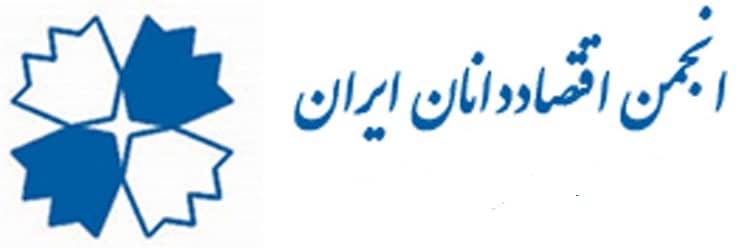 شماره ثبت 1425به نام خداوند جان و خردفرم عضویت عادینام و نام خانوادگی:                                               نام پدر: تاریخ تولد      روز     ماه     سال                                  محل تولد:شماره شناسنامه:                                                      محل صدور: آدرس منزل:کد پستی:تلفن منزل:                                                             شماره فاکس منزل:تلفن همراه:                                                            شماره صندوق پستی:آدرس محل کار:کد پستی:                        تلفن محل کار:                            شماره فاکس محل کار: رشته تخصصی: سمت سازمانی:نام و آدرس معرفین عضو انجمن:1.2.تحصیلاتلیسانس             رشته:                  دانشگاه:                   کشور:                      شهر: فوق لیسانس       رشته:                  دانشگاه:                   کشور:                      شهر:دکتری              رشته:                  دانشگاه:                   کشور:                      شهر:مهم‌ترین مشاغل:         اداری  ߛ           آزاد    ߛآمادگی همکاری در  پژوهش ߛ    تدریس ߛ      مشاوره ߛ           را دارم. مکاتبات به کدام آدرس ارسال گردد:     محل کار ߛ       منزل ߛ             صندوق پستی ߛ    اینجانب ........................................................    صحت اطلاعات فوق را تأیید می‌نمایم. درخواست عضویت خانم/آقای .................................................  در جلسه مورخ............................  کمیته عضویت به عنوان عضو   وابسته ߛ   افتخاری ߛ   دانشجویی ߛ  تصویب ߛ   رد ߛ       شد.                  رئیس کمیته                                                  رئیس هیات اجرائیه